भारतीय प्रौद्योगिकी संस्थान कानपुर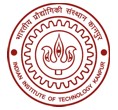 INDIAN INSTITUTE OF TECHNOLOGY, KANPURDean of Students Affairs OfficeApplication Form for Bonafide Certificate To, The Dean, Students’ Affairs Name of the Student				   :__________________________________						    Roll No.                                      	               :____________________________________ Mobile No.                                                       :_______________________________________  Current Hostel No.                                           :_______________________________________ Room No.                                                         :_______________________________________  (Please Enclose Latest Hostel Residential Slip) Purpose                                                            :_______________________________________ (Residential Proof for Passport/VISA) Parents’ Name                                                  :_______________________________________ Mobile No.                                                       :_______________________________________ Permanent Address                                          :_______________________________________ Declaration: I hereby declare that all the fields (like Permanent address, Parents’ name and mobile Number, Student’s mobile No.) on Pingala portal are updated, valid and matching with the details given above by me. Date: _________________________ Signature of Student 	_ ***************************************************************** For Concerned Department Office Use Only Forwarded by (Head of the Department)                              Seal (HOD):                                                                Date: *******************************************************DOSA/October-2023 Programme :_______________________________________   Joining Year :_______________________________________ Department :_______________________________________ For DOSA office Use OnlyCertificate Issued on dated:  	Received by:   	 